«Портфолио» студента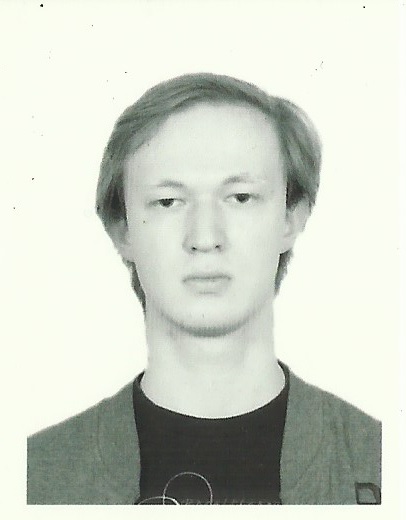  Общие данные.Исланов Игорь ОлеговичДата рождения 12.01.1996Год  поступления 2013Год окончания 2018Контактный телефон+79099892856E-mail nolandaneworth@yandex.ruШколаМОУСОШ№21 г. РаменскоеУспеваемость студента Средний балл успеваемости по дисциплинам учебного плана 4,1Научно-исследовательская и проектная деятельность студентаУчастие в научно-технических конференцияхДата обновления: 01.02.2016 г.Участие в работе кружка (студенческого научного общества)Участие в работе кружка (студенческого научного общества)Участие в работе кружка (студенческого научного общества)Участие в работе кружка (студенческого научного общества)№Название  кружка (студии)Тема работыДата1Студенческий научный кружок по физической и коллоидной химии № п/п Название конференцииМесто проведения и дата конференцииТема выступления, наличие публикации (название, выходные данные), дипломы1. Получение и исследование коллоидно-химических свойств гидрозолей, применяемых в медицине и фармации  Кафедра АФКХНоябрь 2015г Слушатель, участник круглого стола 